Санкт-Петербургский государственный политехнический университетИнститут Прикладной Математики и МеханикиКафедра «Теоретической механики»		ОТЧЕТ о выполнении лабораторной работы по вычислительной механике «Использование разностной схемы для решения уравнения теплопроводности»Выполнилстудент гр.33604/1	                       	Степанов М.Д.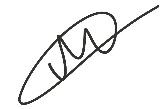 РуководительАссистент	                            	Ле-Захаров С.А. 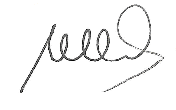 Санкт-Петербург2015СОДЕРЖАНИЕ1. Постановка задачи………................................................................................ 32. Выполнение расчетов в MATLAB ................................................................. 4 3. Результаты......................................................................................................... 6 4. Выводы.............................................................................................................. 8Постановка задачи	Дан однородный металлический стержень. Необходимо решить уравнение теплопроводности, используя разностную схему (рис.1). 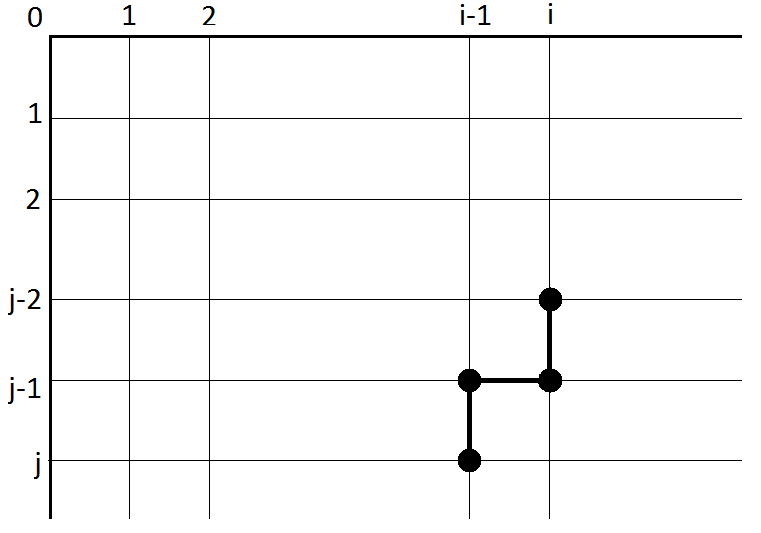 Рис.1. Разностная схема.Исходные данные:  = 1 м – длина стержня = 1 м/c2 – коэффициент температуропроводности м/c2 Уравнение теплопроводности: Начальные условия:Граничные условия для данной задачи будут иметь вид:Уравнение теплопроводности принимает вид: +  	 (1) – шаг интегрирования по расстоянию; – шаг интегрирования по времени; – температура в j-ой точке в момент времени i.Выполнение расчетов в MATLABВыразим искомое из уравнения теплопроводности (1):= Используя пакет прикладных программ Mat Lab реализуем разностную схему (Рис. 1):function UrTep();format short; format compactn = input(' Enter the number of points: ');         %кол-во точек сеткиdt = input(' Enter the step time integration: ');   %шаг интегрирования по времениt = input(' Enter the number of step time integration: ');  %кол-во шагов по времениkappa =1                                            %коэфицент температуропроводностиmid = round(n/2);                          dx = 1/(n-1);                              %шаг интегрирования по расстояниюT=zeros(n,1);                              %матрица температуры в зависимости от координаты и времениT0 = 1;                                    T1 = 0;                                    for j=1:mid    T(j,1)=T0;                             %Нач. Условия x<=1/2end;for j=(mid+1):n    T(j,1) = T1;                           %Нач. Условия x>1/2end;for i=2:t                                  %Гр. Условия    T(1,i) = T0;                               T(n,i) = T1;                               for j=3:n                                      T(j-1,i)= T(j-1,i-1)+(kappa)*(dt)*(T(j,i-1)-2*T(j-1,i-1)+T(j-2,i))/((dx)*(dx));    end;end;               T(:,t)На выходе из данной программы получаем распределение температуры между ее граничными значениями. РезультатыВ случае, когда  схема расходится.Произведем расчет разностной схемы, с сеткой, состоящей из 4 точек, шагом интегрирования по времени 0.01( и количеством шагов по времени равным 400(10 секунд) (Рис. 2)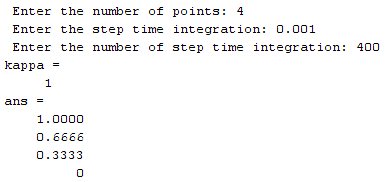 Рис. 2 Результат расчёта задачи с использованием разностной схемы.В итоге мы получили равномерное распределение температуры от 1 до 0.Исследуем, как быстро при использовании данной схемы, можно прийти к равномерному распределению температуры в описанных выше условиях.Таблица 1. Зависимость распределения температуры от количества шагов интегрирования.Рис. 3. График распределения температуры на разных шагах интегрирования.ВыводыЗаданная разностная схема с учетом начальных и граничных условий была успешно реализована на языке программирования MATLAB. В процессе работы над этой задачей, мы пришли к выводу, что схема расходится в случае  и сходится в случае . Для второго случая получили график распределения температуры на разных шагах интегрирования. (Рис.3).№ шага интегрирования1-ая точка сетки (0 м)2-ая точка сетки (0.33 м)3-ья точка сетки(0.66 м.)4-ая точка сетки(1 м.)210.9910.008902010.86470.134105010.75350.2448010010.68840.3101040010.66660.33330